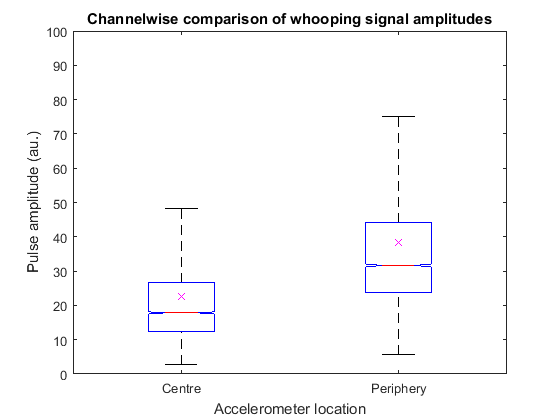 S13 Fig. Comparison of the peak amplitude of all whooping signals recorded on the central and peripheral accelerometers. The red line denotes the median, x is the mean, and indents show the confidence intervals at 95%.